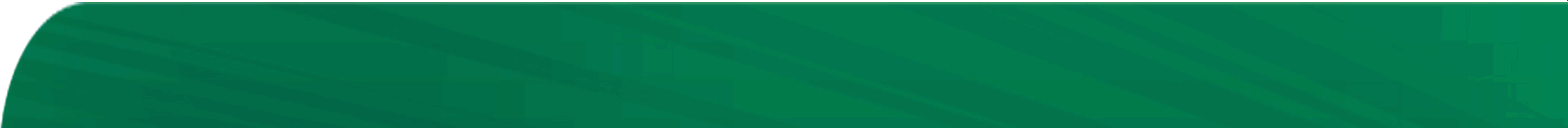 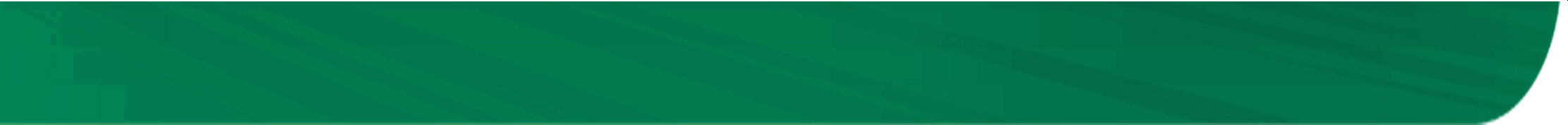 O ÖAÈŒÍI Ę}ËI%9  /^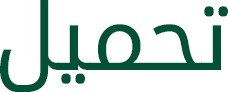 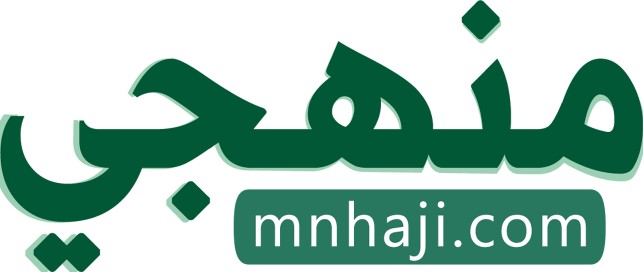 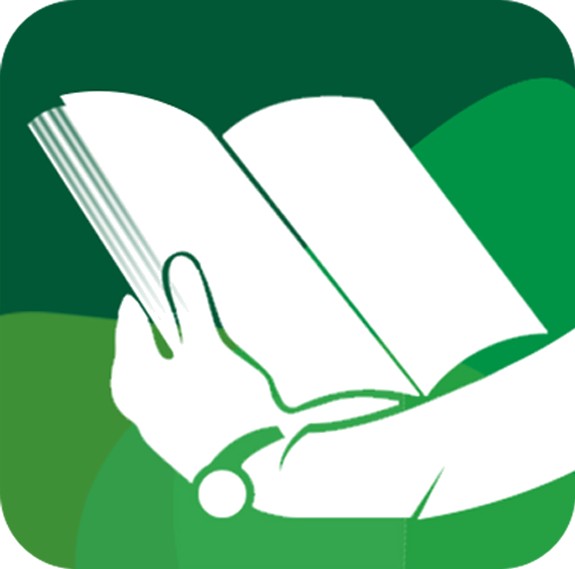 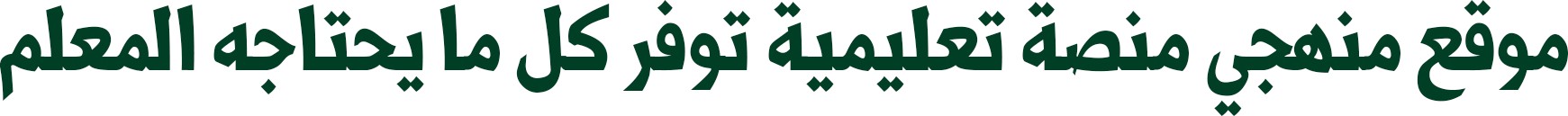 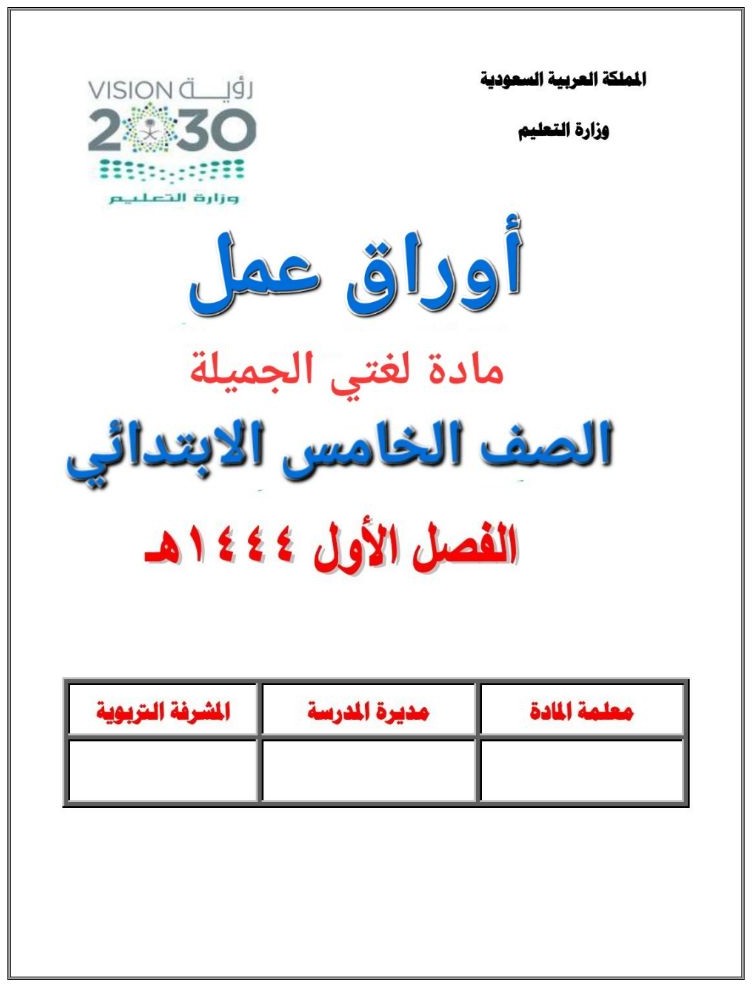 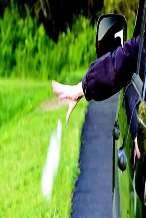 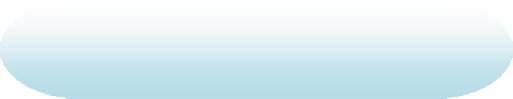 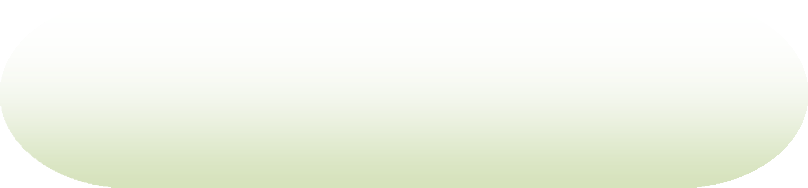 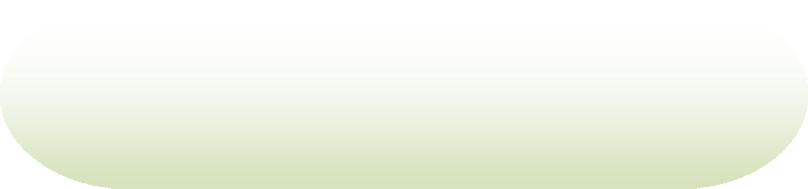 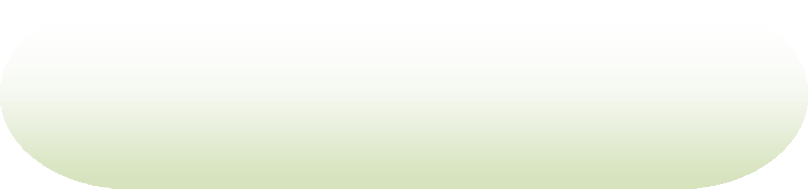 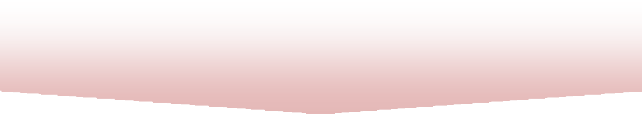 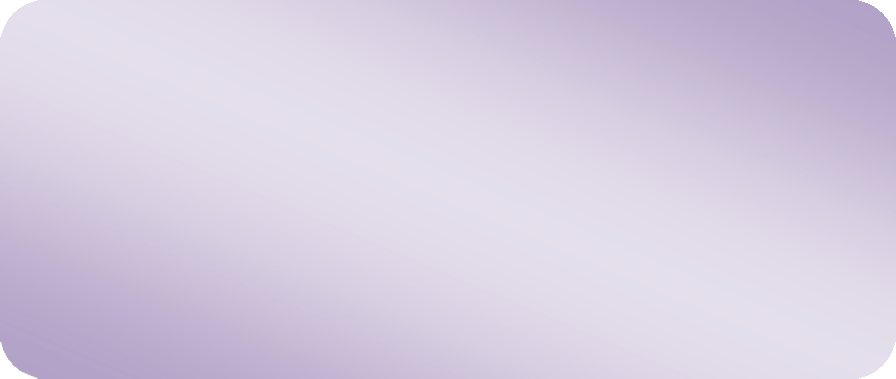 ماذا تفعل في المواقف اآلتية؟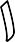 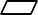 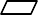 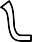 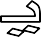 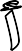 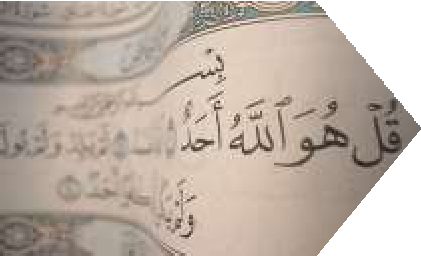 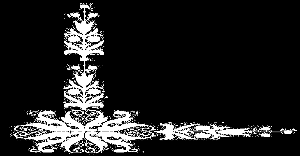 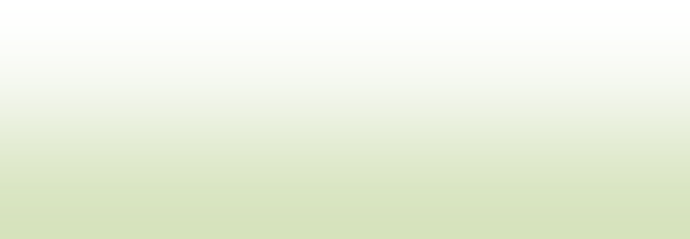 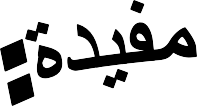 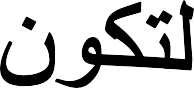 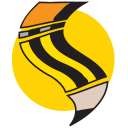 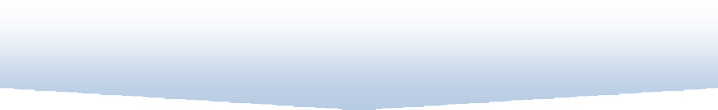 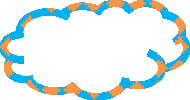 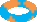 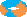 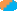 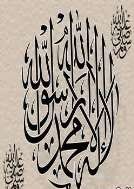 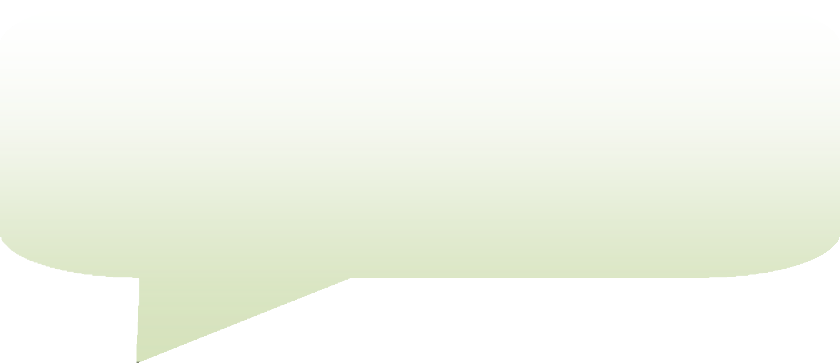 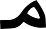 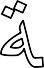 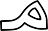 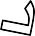 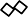 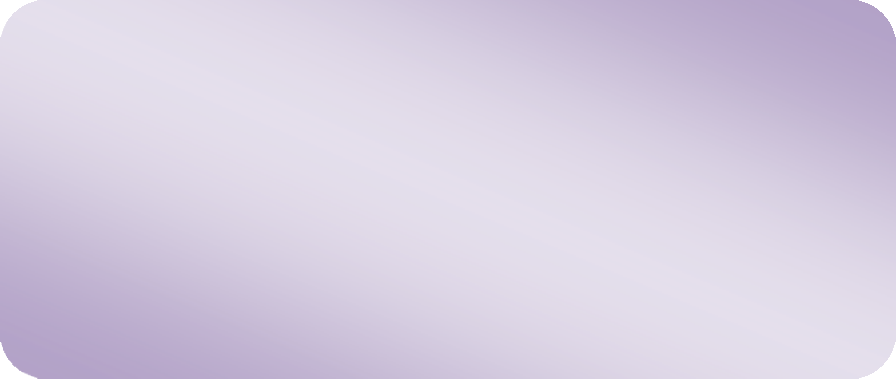 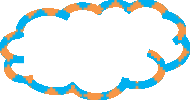 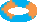 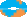 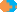 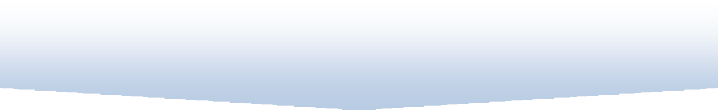 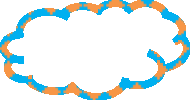 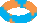 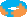 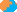 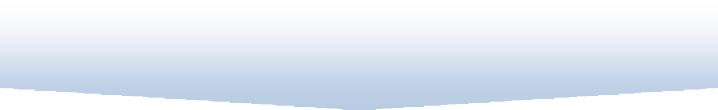 ( j îLÒóg /ÿ¡j1ńİ )„,JgùI ö==gJI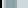 jÿjoJIA+c «J1oJ I „j>c	Lmï ••iJI /yaü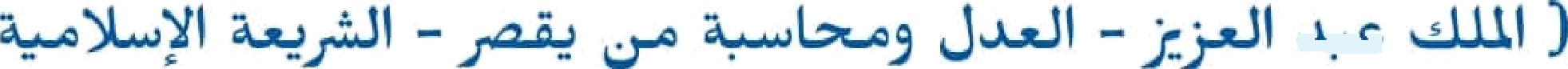 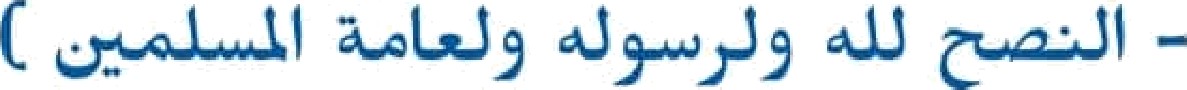 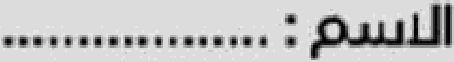 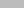 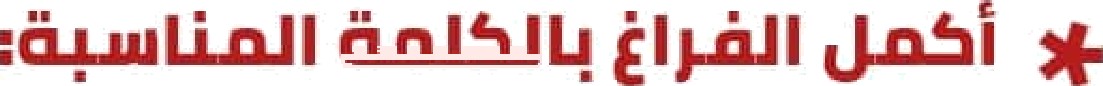 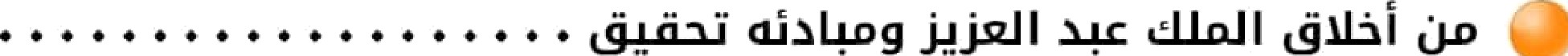 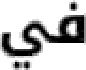 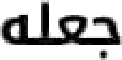 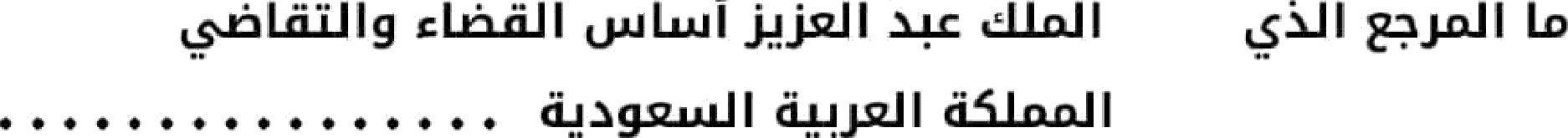 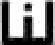 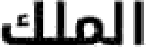 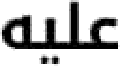 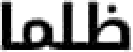 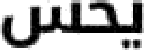 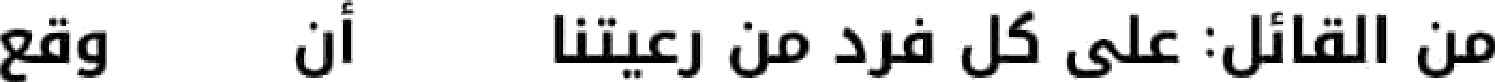 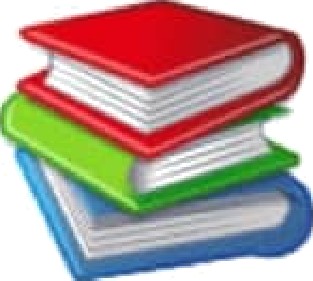 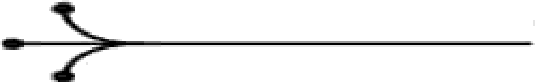 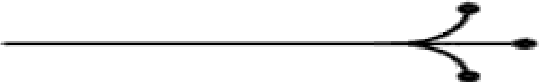 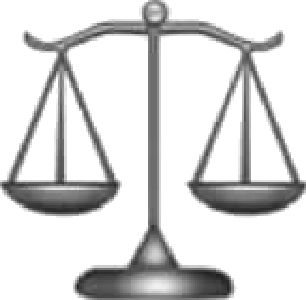 CamScanner  I-i	III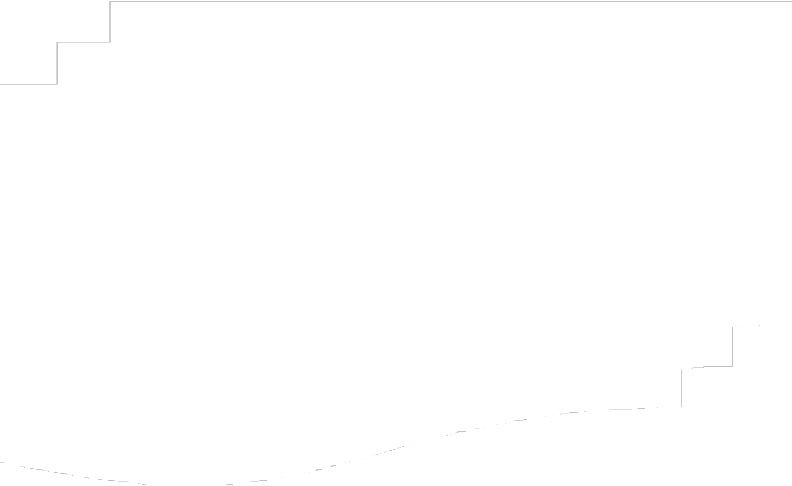 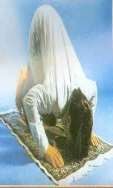 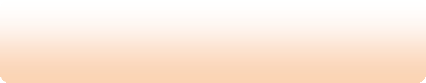 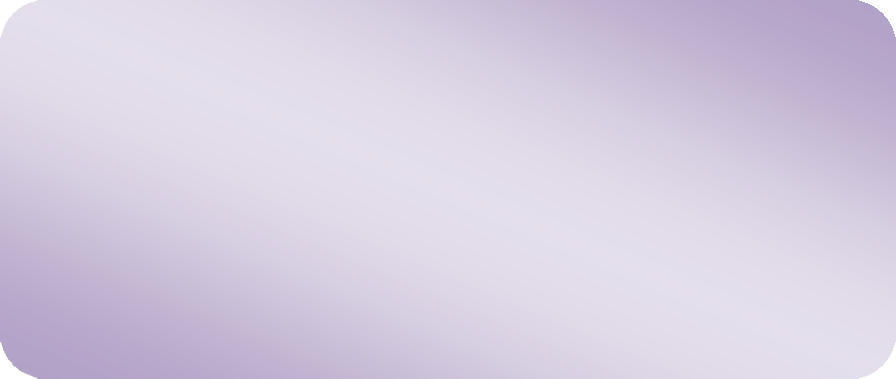 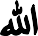 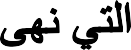 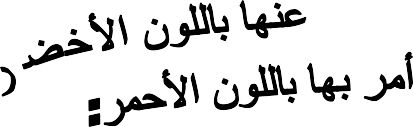 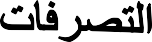 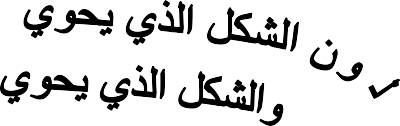 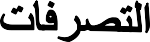 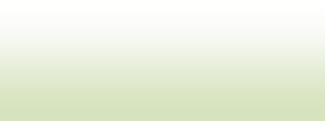 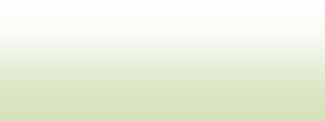 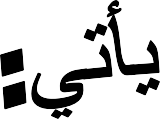 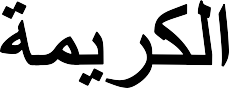 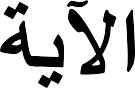 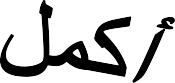 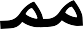 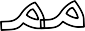 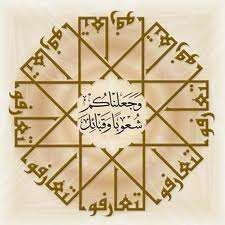 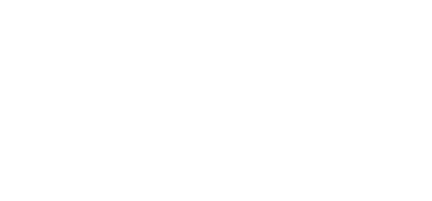 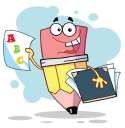 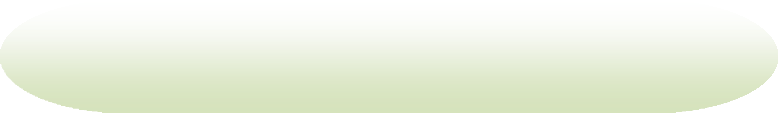 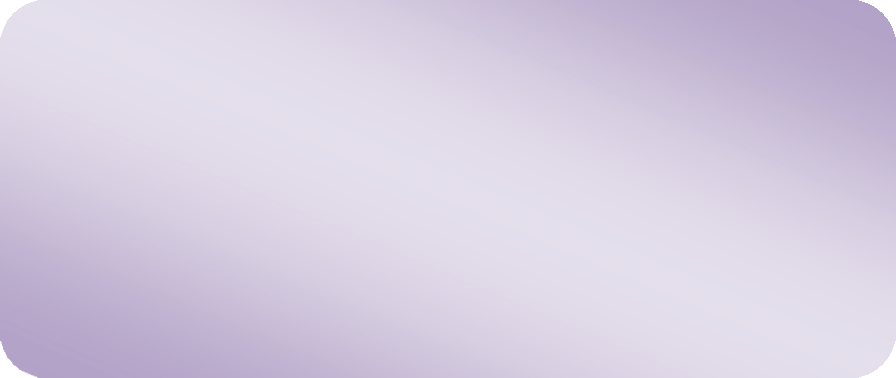 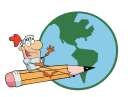 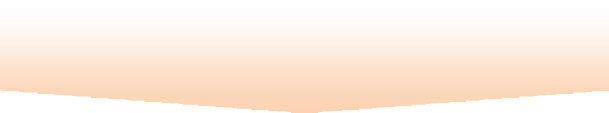 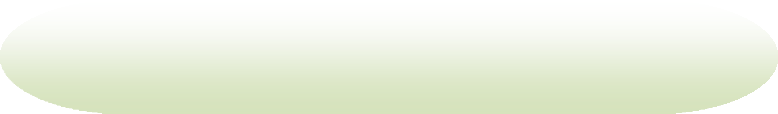 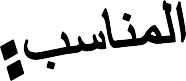 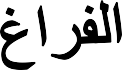 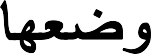 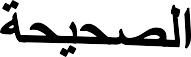 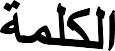 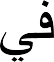 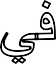 🖜 مفهوم الرواية ــ مفهوم االستطالع 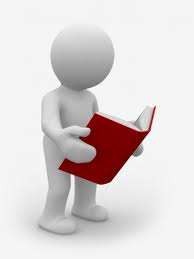 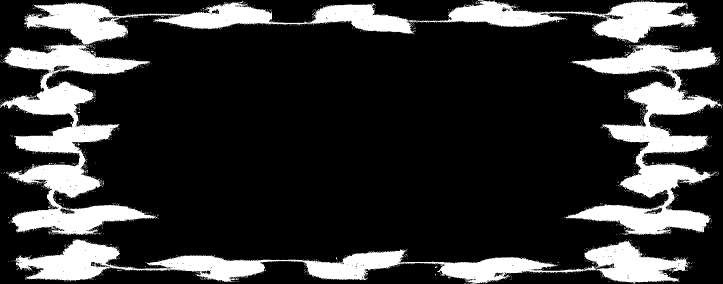 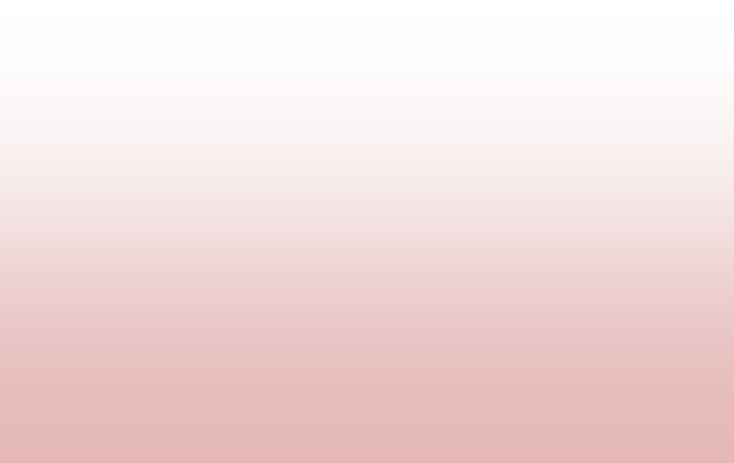 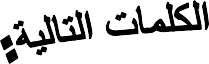 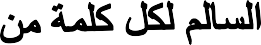 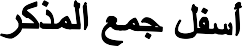 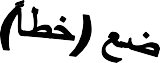 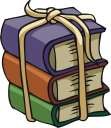 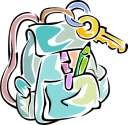 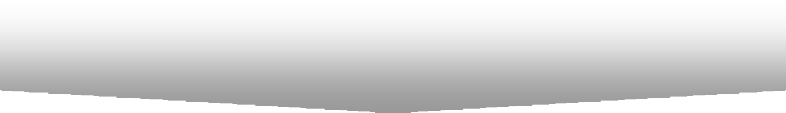 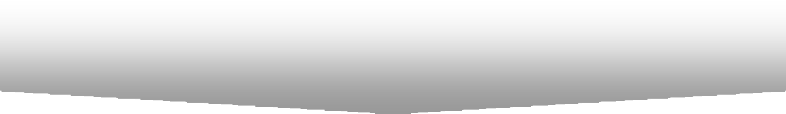 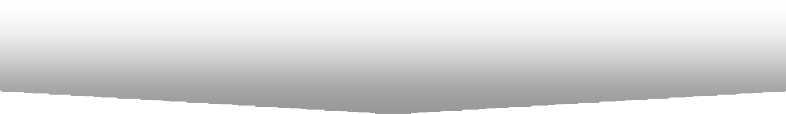 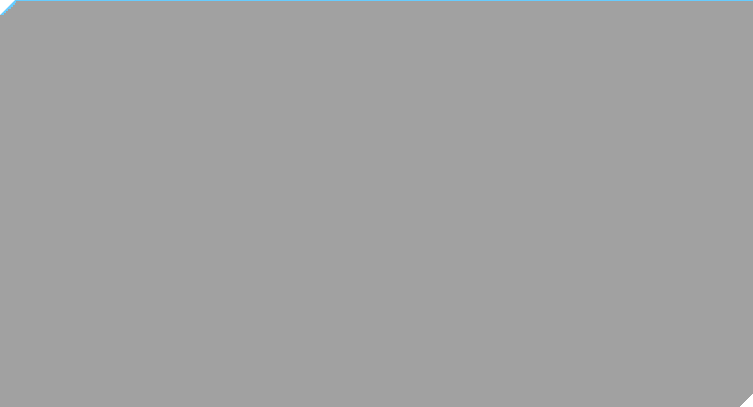 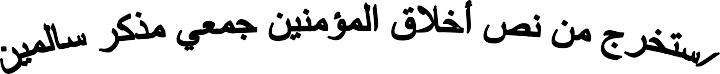 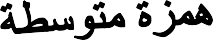 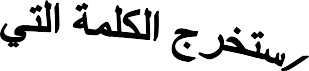 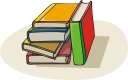 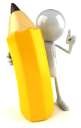 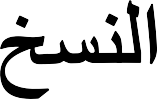 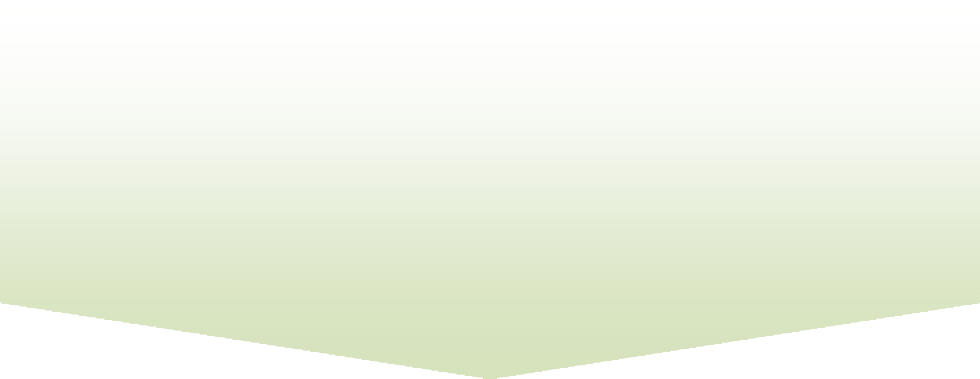 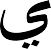 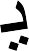 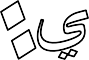 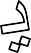 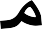 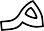 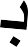 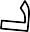 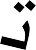 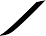 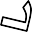 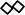 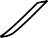 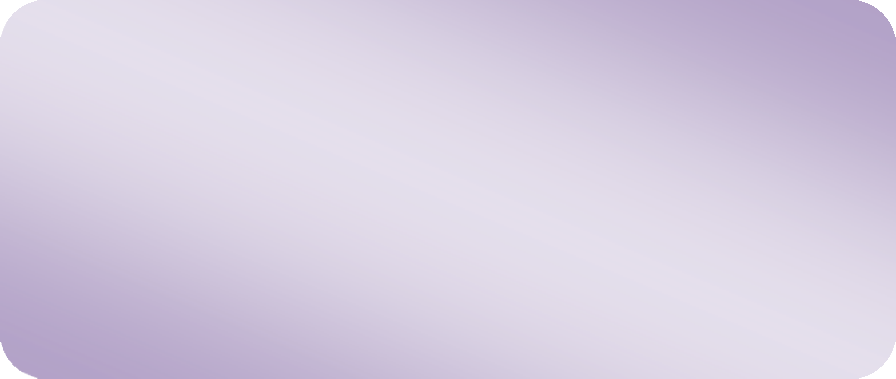 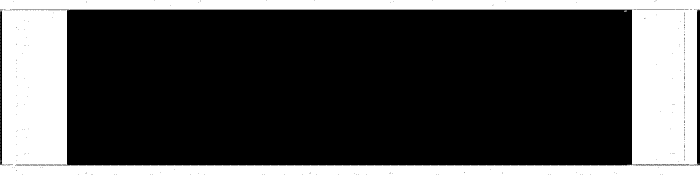 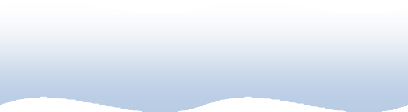 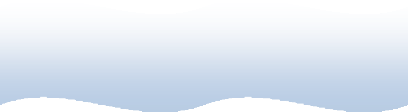 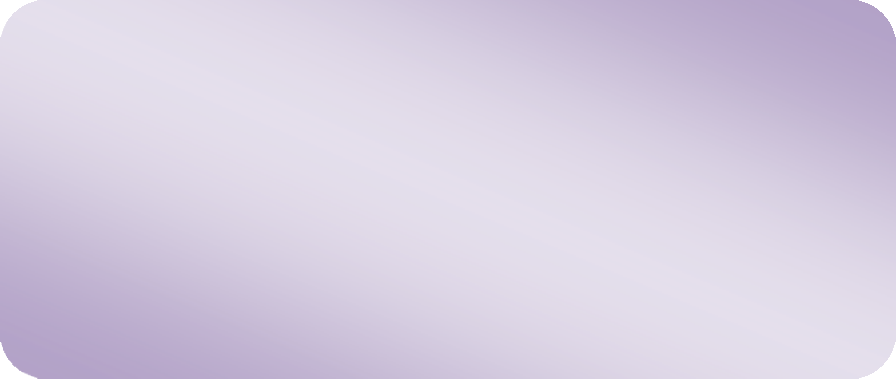 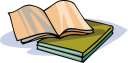 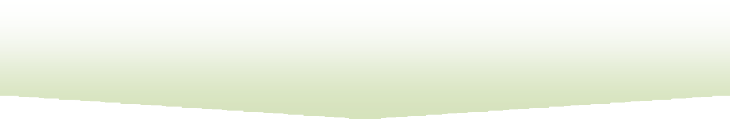 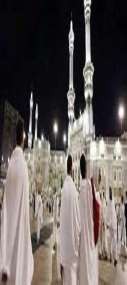 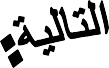 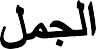 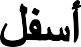 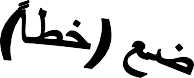 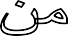 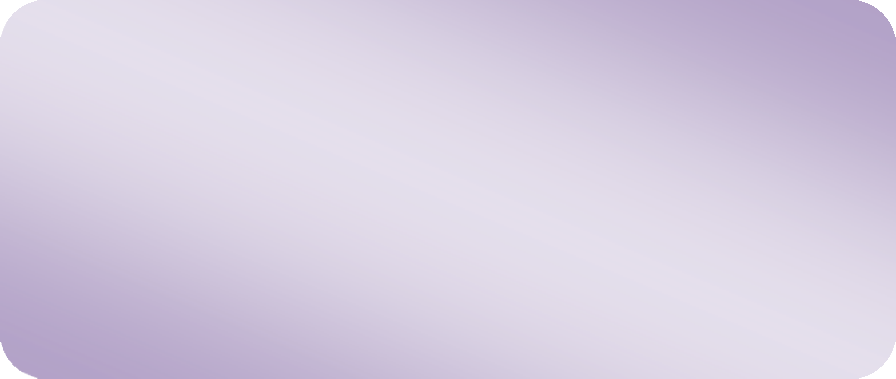 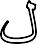 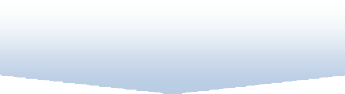 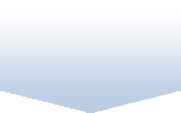 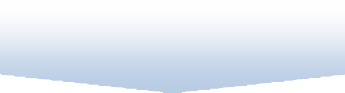 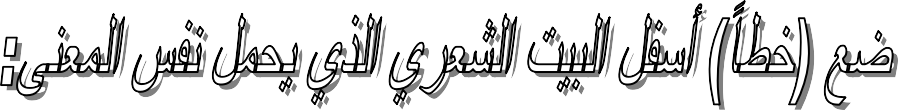 ابتعد عن الكذاب ألن صحبتهُ تنقص من قدر الحر.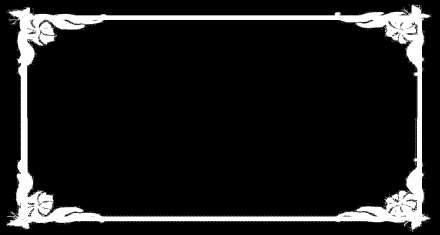 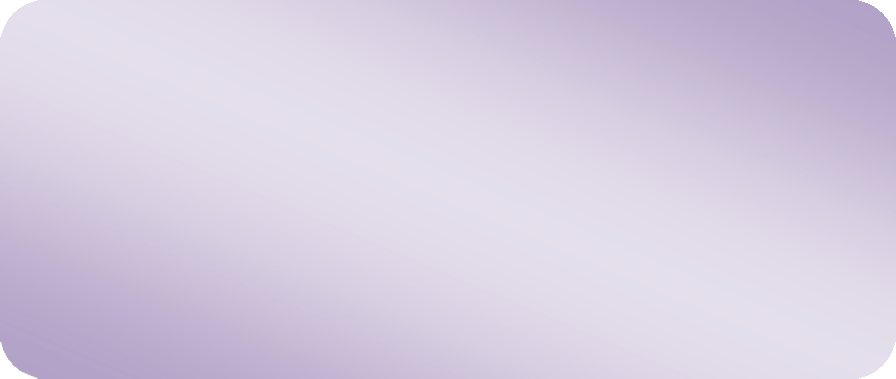 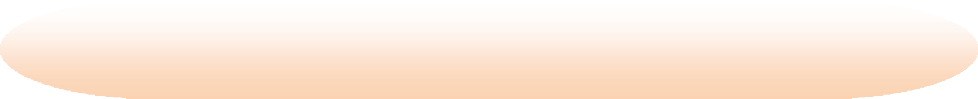 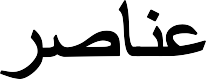 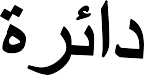 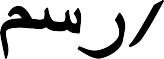 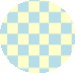 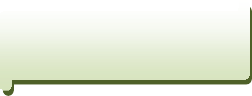 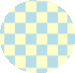 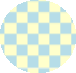 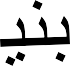 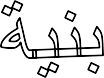 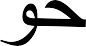 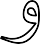 )2 الشخصيات.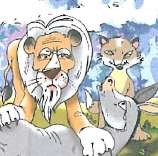 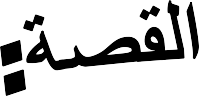 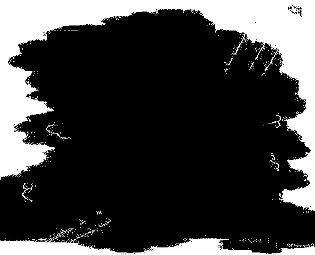 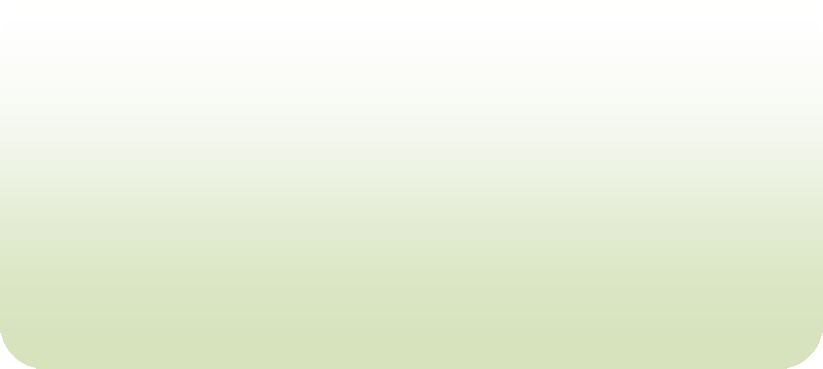 )4 الحل.)6 اإلعالن.)1 المكان والزمان.)3 االستطالع.)5 األحداث (محاوالت الحل.)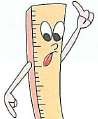 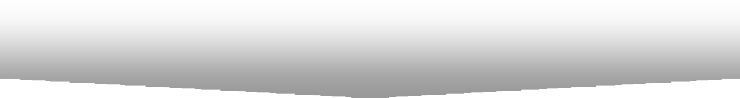 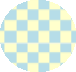 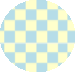 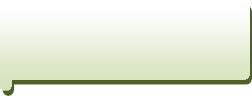 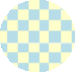 )7 العقدة (المشكلة.)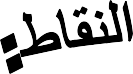 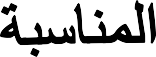 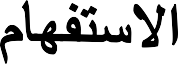 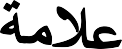 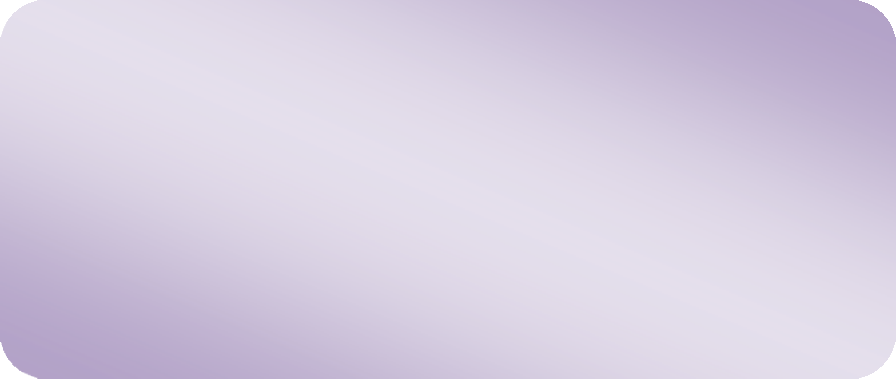 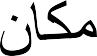 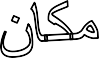 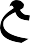 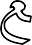 ◄◄ ماذا ــ أين ــ متى ــ من ◄◄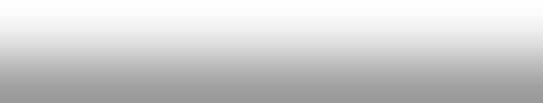 امأل خريطة القصة: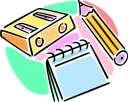 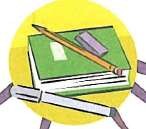 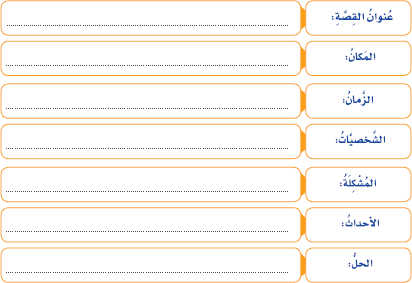 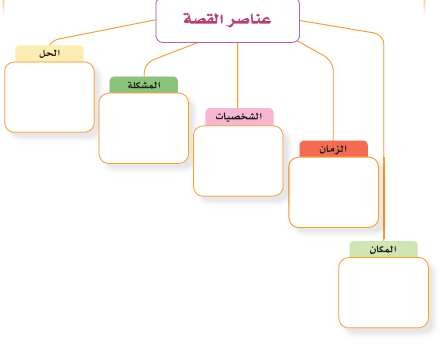 ◄◄ بين رأيك في اآلتي ◄◄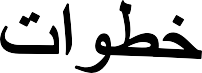 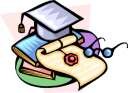 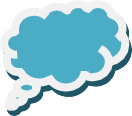 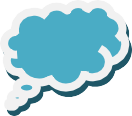 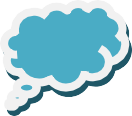 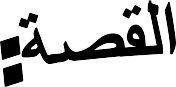 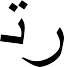 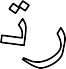 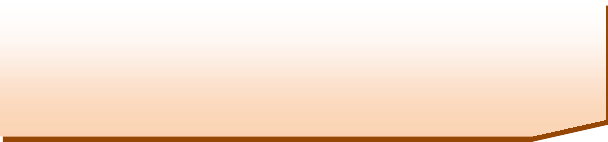 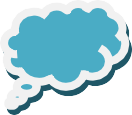 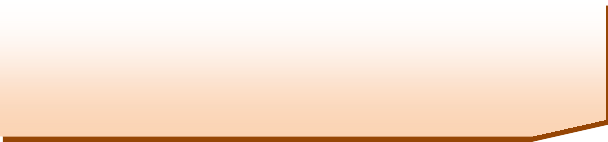 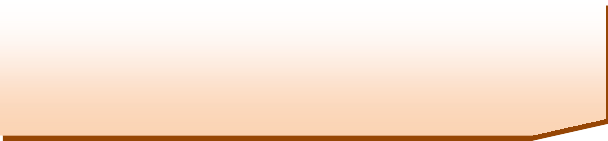 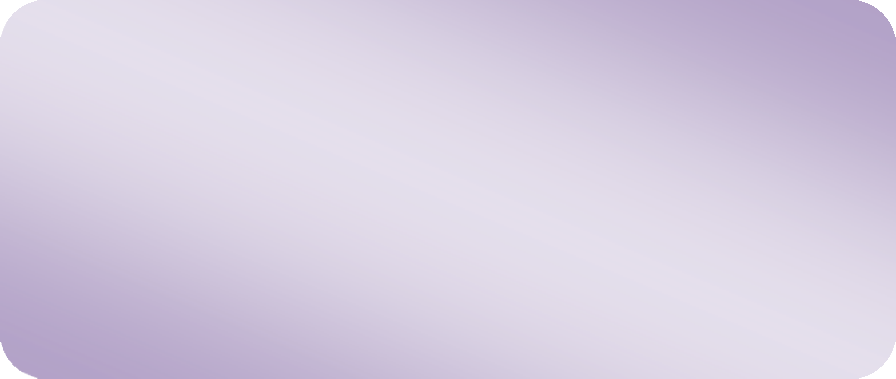 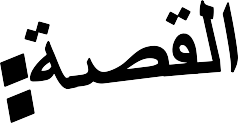 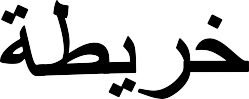 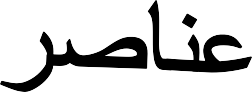 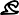 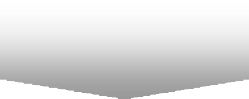 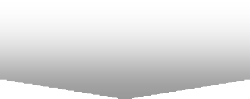 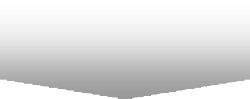 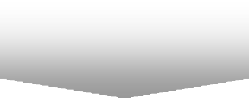 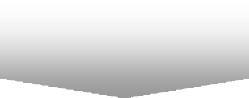 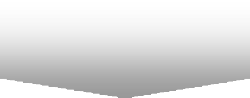 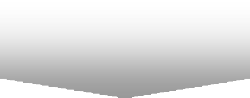 